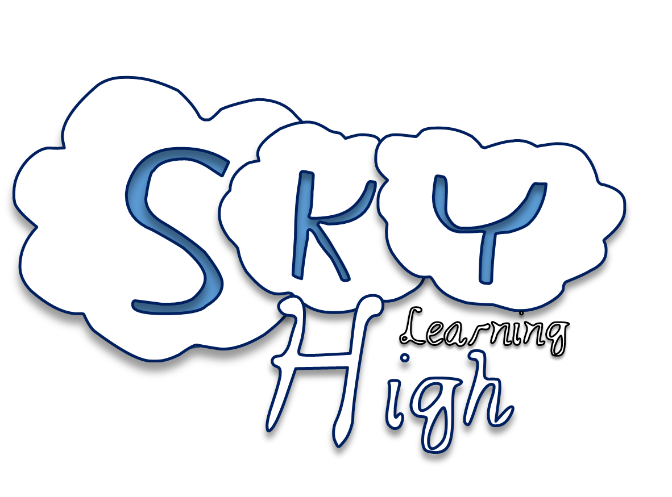 Today’s ‘Sky High’ question is……Insert your ‘Sky High’ question into this space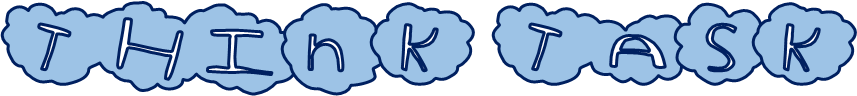 Read the ‘Sky High’ question and underline the key words from itRead the three tasks below and choose the one you find the most challenging. They will all help you to think about the ‘Sky High’ question.HIGHEST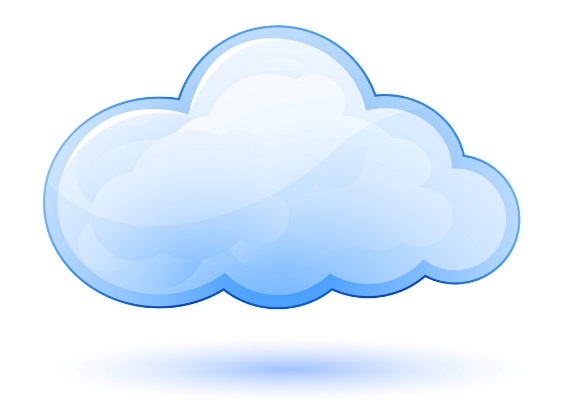 Draw a single picture to represent the sky high question.You may not use words with your picture(s) to help explain.HIGHER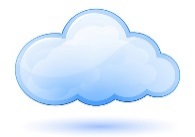 Draw a picture (or a series of pictures) to represent the sky high question.You may not use words with your picture(s) to help explain.HIGHDraw a picture (or a series of pictures) to represent the sky high question.You may use words with your picture(s) to help explain.